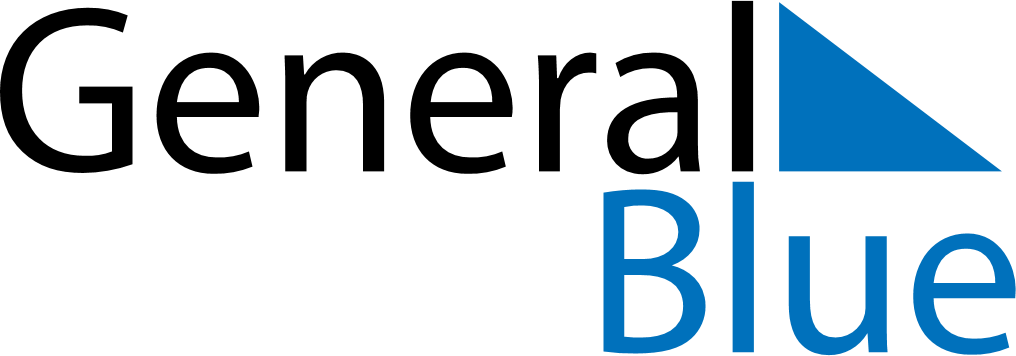 May 2024May 2024May 2024May 2024May 2024May 2024Dokka, Innlandet, NorwayDokka, Innlandet, NorwayDokka, Innlandet, NorwayDokka, Innlandet, NorwayDokka, Innlandet, NorwayDokka, Innlandet, NorwaySunday Monday Tuesday Wednesday Thursday Friday Saturday 1 2 3 4 Sunrise: 5:12 AM Sunset: 9:21 PM Daylight: 16 hours and 8 minutes. Sunrise: 5:09 AM Sunset: 9:23 PM Daylight: 16 hours and 14 minutes. Sunrise: 5:06 AM Sunset: 9:26 PM Daylight: 16 hours and 19 minutes. Sunrise: 5:03 AM Sunset: 9:29 PM Daylight: 16 hours and 25 minutes. 5 6 7 8 9 10 11 Sunrise: 5:01 AM Sunset: 9:31 PM Daylight: 16 hours and 30 minutes. Sunrise: 4:58 AM Sunset: 9:34 PM Daylight: 16 hours and 35 minutes. Sunrise: 4:55 AM Sunset: 9:36 PM Daylight: 16 hours and 41 minutes. Sunrise: 4:53 AM Sunset: 9:39 PM Daylight: 16 hours and 46 minutes. Sunrise: 4:50 AM Sunset: 9:41 PM Daylight: 16 hours and 51 minutes. Sunrise: 4:47 AM Sunset: 9:44 PM Daylight: 16 hours and 56 minutes. Sunrise: 4:45 AM Sunset: 9:47 PM Daylight: 17 hours and 1 minute. 12 13 14 15 16 17 18 Sunrise: 4:42 AM Sunset: 9:49 PM Daylight: 17 hours and 6 minutes. Sunrise: 4:40 AM Sunset: 9:52 PM Daylight: 17 hours and 12 minutes. Sunrise: 4:37 AM Sunset: 9:54 PM Daylight: 17 hours and 17 minutes. Sunrise: 4:35 AM Sunset: 9:57 PM Daylight: 17 hours and 22 minutes. Sunrise: 4:32 AM Sunset: 9:59 PM Daylight: 17 hours and 26 minutes. Sunrise: 4:30 AM Sunset: 10:02 PM Daylight: 17 hours and 31 minutes. Sunrise: 4:27 AM Sunset: 10:04 PM Daylight: 17 hours and 36 minutes. 19 20 21 22 23 24 25 Sunrise: 4:25 AM Sunset: 10:06 PM Daylight: 17 hours and 41 minutes. Sunrise: 4:23 AM Sunset: 10:09 PM Daylight: 17 hours and 46 minutes. Sunrise: 4:20 AM Sunset: 10:11 PM Daylight: 17 hours and 50 minutes. Sunrise: 4:18 AM Sunset: 10:14 PM Daylight: 17 hours and 55 minutes. Sunrise: 4:16 AM Sunset: 10:16 PM Daylight: 17 hours and 59 minutes. Sunrise: 4:14 AM Sunset: 10:18 PM Daylight: 18 hours and 4 minutes. Sunrise: 4:12 AM Sunset: 10:20 PM Daylight: 18 hours and 8 minutes. 26 27 28 29 30 31 Sunrise: 4:10 AM Sunset: 10:23 PM Daylight: 18 hours and 12 minutes. Sunrise: 4:08 AM Sunset: 10:25 PM Daylight: 18 hours and 16 minutes. Sunrise: 4:06 AM Sunset: 10:27 PM Daylight: 18 hours and 20 minutes. Sunrise: 4:04 AM Sunset: 10:29 PM Daylight: 18 hours and 24 minutes. Sunrise: 4:03 AM Sunset: 10:31 PM Daylight: 18 hours and 28 minutes. Sunrise: 4:01 AM Sunset: 10:33 PM Daylight: 18 hours and 31 minutes. 